DAŇOVÝ DOKLAD - FAKTURADodavatel:Ing. Miloš PolankaProjektový ateliérDodavatel:Ing. Miloš PolankaProjektový ateliérČíslo dokladu:	2021/01 
číslo smlouvy:	PZ 165/020Objednávka:Číslo dokladu:	2021/01 
číslo smlouvy:	PZ 165/020Objednávka:Písecká 506386 01 StrakoniceIC: 40521729DIČ: CZ6601080354Bankovní spojení: ČSOB a.s., PrahaPobočka Strakonice číslo účtu:	1812819323 / 0300Odběratel:Městský ústav sociálních služeb StrakoniceOdběratel:Městský ústav sociálních služeb StrakoniceOdběratel:Městský ústav sociálních služeb StrakonicePísecká 506386 01 StrakoniceIC: 40521729DIČ: CZ6601080354Bankovní spojení: ČSOB a.s., PrahaPobočka Strakonice číslo účtu:	1812819323 / 0300Jezerní 1281386 Ol Strakonicelč: 70828334	DIČ: CZ70828334Jezerní 1281386 Ol Strakonicelč: 70828334	DIČ: CZ70828334Písecká 506386 01 StrakoniceIC: 40521729DIČ: CZ6601080354Bankovní spojení: ČSOB a.s., PrahaPobočka Strakonice číslo účtu:	1812819323 / 0300Jezerní 1281386 Ol Strakonicelč: 70828334	DIČ: CZ70828334Jezerní 1281386 Ol Strakonicelč: 70828334	DIČ: CZ70828334	Příjemce:	Městský ústav sociálních služeb Strakonice Jezerní 1281386 01 Strakonice	Příjemce:	Městský ústav sociálních služeb Strakonice Jezerní 1281386 01 StrakoniceDatum splatnosti:	05/02/2021Forma úhrady:	ppDen vystavení:	22/01/2021Variabilní symbol:	202101Konstantní symbol:	0308Datum splatnosti:	05/02/2021Forma úhrady:	ppDen vystavení:	22/01/2021Variabilní symbol:	202101Konstantní symbol:	0308Předmět dodávky:Předmět dodávky:Předmět dodávky:Předmět dodávky:1. FakturaZa vypracování zaměření stávajícího stavu a za provedení návrhu dispozice příslušné části 1. NP objektu na akci „STAVEBNÍ ÚPRAVY A ZMĚNA UŽÍVÁNÍČÁSTI 1. NP DOMU S PEČOVATELSKOU SLUŽBOU, Jezerní ulice čp. 1281,Strakonice”,	Vám fakturuji částku	18 000,- KčNejsem plátcem DPH.1. FakturaZa vypracování zaměření stávajícího stavu a za provedení návrhu dispozice příslušné části 1. NP objektu na akci „STAVEBNÍ ÚPRAVY A ZMĚNA UŽÍVÁNÍČÁSTI 1. NP DOMU S PEČOVATELSKOU SLUŽBOU, Jezerní ulice čp. 1281,Strakonice”,	Vám fakturuji částku	18 000,- KčNejsem plátcem DPH.1. FakturaZa vypracování zaměření stávajícího stavu a za provedení návrhu dispozice příslušné části 1. NP objektu na akci „STAVEBNÍ ÚPRAVY A ZMĚNA UŽÍVÁNÍČÁSTI 1. NP DOMU S PEČOVATELSKOU SLUŽBOU, Jezerní ulice čp. 1281,Strakonice”,	Vám fakturuji částku	18 000,- KčNejsem plátcem DPH.1. FakturaZa vypracování zaměření stávajícího stavu a za provedení návrhu dispozice příslušné části 1. NP objektu na akci „STAVEBNÍ ÚPRAVY A ZMĚNA UŽÍVÁNÍČÁSTI 1. NP DOMU S PEČOVATELSKOU SLUŽBOU, Jezerní ulice čp. 1281,Strakonice”,	Vám fakturuji částku	18 000,- KčNejsem plátcem DPH.	Přílohy:	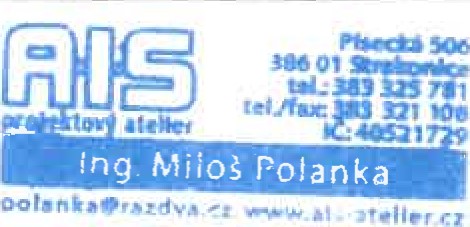 	Razítko a podpis:	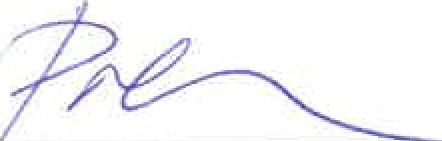 	Přílohy:		Razítko a podpis:		Přílohy:		Razítko a podpis:		Přílohy:		Razítko a podpis:	Jsem zapsán v živnostenském rejstříku na Městském úřadu ve Strakonicích: ev. č.: 330701-13791.Jsem zapsán v živnostenském rejstříku na Městském úřadu ve Strakonicích: ev. č.: 330701-13791.Jsem zapsán v živnostenském rejstříku na Městském úřadu ve Strakonicích: ev. č.: 330701-13791.Jsem zapsán v živnostenském rejstříku na Městském úřadu ve Strakonicích: ev. č.: 330701-13791.Telefon: 383 325 781Telefon: 383 325 781Telefon: 383 325 781Telefon: 383 325 781